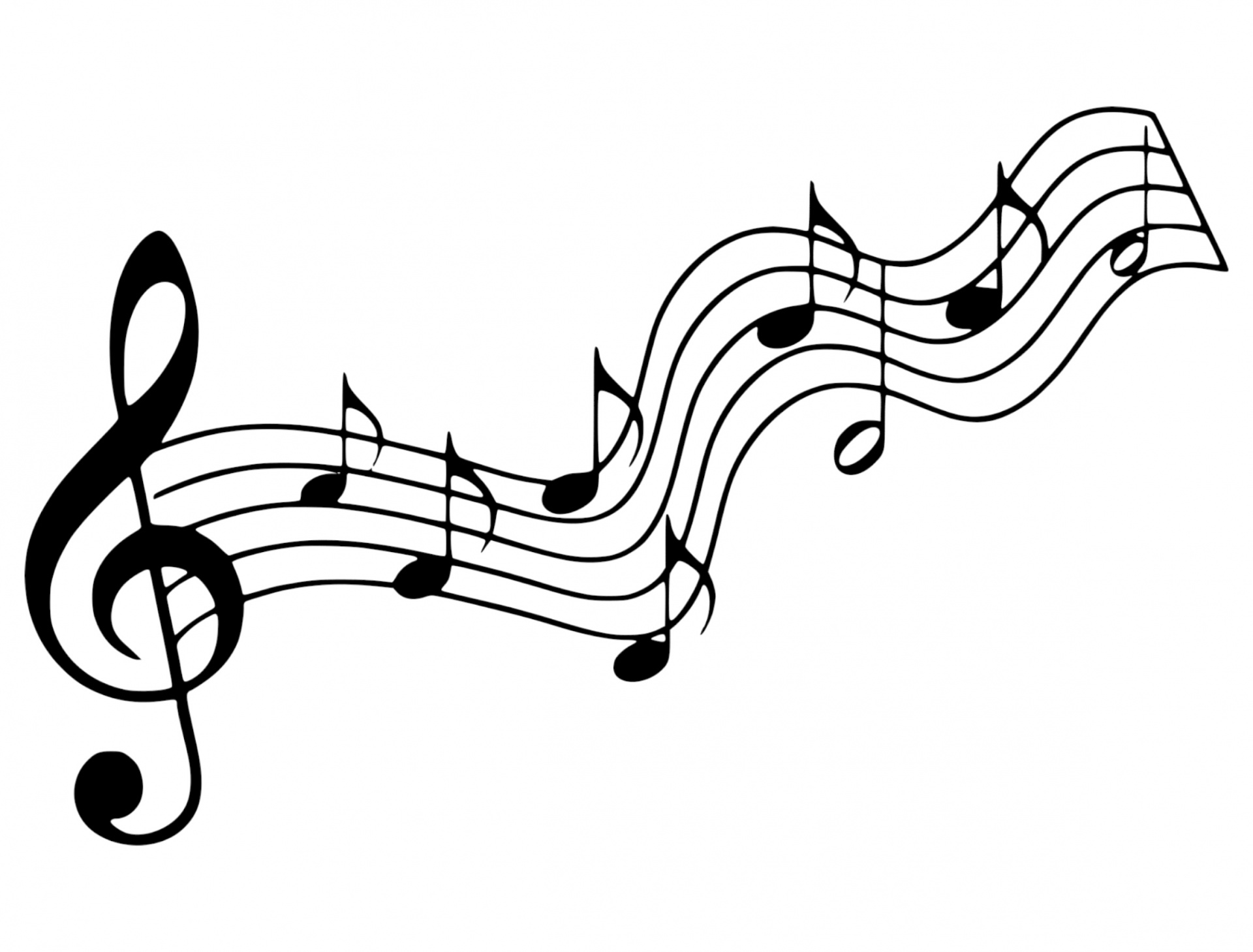 “Sweet, Sweet Spirit”              Doris AkersThere's a sweet sweet spirit in this place
And I know that it's the spirit of the Lord
There are sweet expressions on each face
And I know that it's the presence of the Lord
Sweet, Holy Spirit
Sweet heavenly dove
Stay right here with us
Filling us with your love
And for these blessings
We lift our hearts in praise (hearts in praise)
Without a doubt we'll know
That we have been revived
When we shall leave this place“Holy Spirit, Thou Art Welcome”     II-21	Rambo/Huntsinger                    Holy Spirit, Thou art welcome in this place;Holy Spirit, Thou art welcome in this place;Omnipotent Father of mercy and grace,Thou art welcome in this place.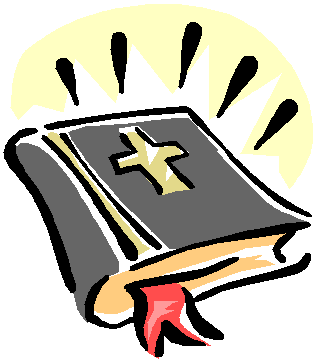 Scripture 1:   Acts 2:1-8, 11b-13  (p.1550)Scripture 2:  1 Corinthians 12:3b-13 (p.1636)  Faith and Engagement    “Spirit ”                    No. 319                                        (Blue Hymnal)   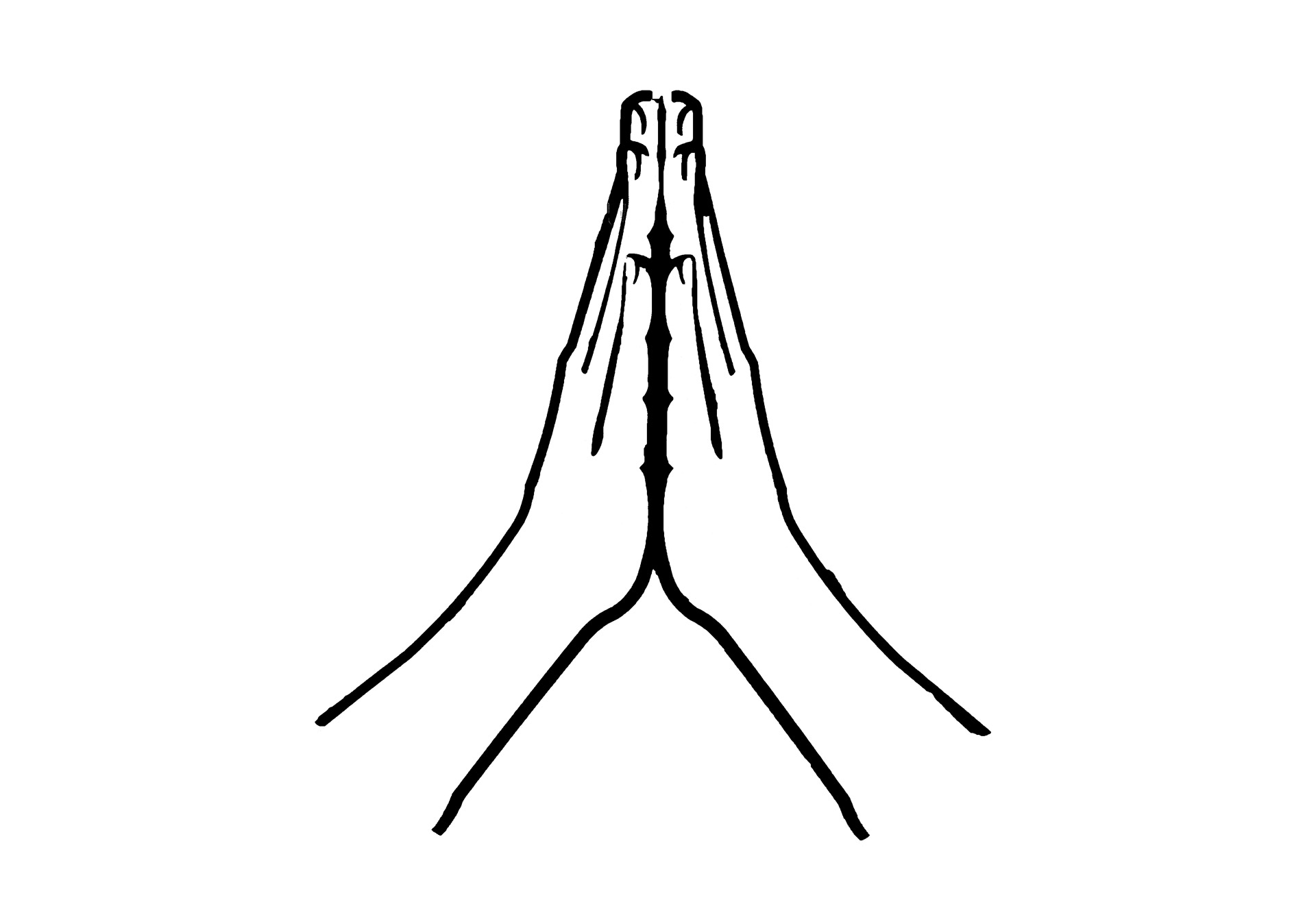 Prayers of The Pastor and the People withPraise Thanksgiving                         share briefly names &     situations to lift to God in prayer – we know God is more than able to hold all we offer & God knows the details!  Lord in Your mercy…Hear our prayerBlessing “Halle, Halle, Halle-lujah (X3)                 Hallelujah, Hal-le-lu-jah!”PERSONAL MILESTONESJune 1- Jeff PuhalkaJune 2- Ellie CobbPrayer Concerns		    Prayer person:  Leah MarxPrayer young person: Aurora DannPrayer theme for young adults: friendsAll medical professionals, emergency responders & those serving in hospitals, nursing homes & care facilities Military folks & family - the USA & all those in leadership S-VE School Board members, administrators, teachers & othersNorth Spencer Christian Academy Church FinancesSamaritan’s PurseVanEtten Assembly of GodCalendarAnnouncements/Reminders: A note about offering - all we have is a gift from God.  We are invited weekly (and honestly at all times)to respond to God & joyfully give some of what we’ve been trusted with.  For financial giving please place in an offering plate when arriving/leaving or mail to:  Danby Rd, Spencer NY 14883 -OR- PO Box 367, Spencer, NY. 14883Monday - No Pastor's Hours (Memorial Day)Monday -- 6PM AA     Wednesday -- 11AM Adult Study Friday June 2nd - no Women's Bible Study  Friday June 2nd & Saturday June 3rd -- Church Yard Sale Sunday -- 10AM Adult Study & 11AM Worship Community Events:  Mon. 6PM Candor Community Pottery Classes ($20) Candor High School Rm 220  Wed. 4-5:30PM Open Hearts Dinner @ Mckendree UMC **TAKE OUT ONLY**    3rd Thurs. 10-11:30AM Mom-to-Mom group @ Inspire (57 E. Tioga St, Spencer) 3rd Fri. 11:30-12:30PM Sr. Social Hour @ Inspire RSVP @ 607-687-4120 INFO  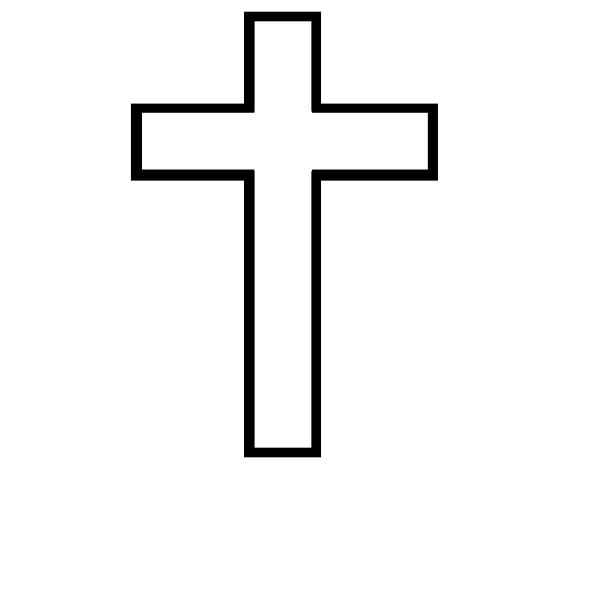 **Candor Events: Home (candornychamber.org)  5/28: 2-5PM Opening Day for Spencer Museum  5/29: 12noon-gone Halsey Valley Fire Dept. Chicken BBQ (INFO) *drive-thru only, no substitutions  5/30: 7PM Village of Spencer Board Mtg (@ Village Municipal Building; 41 N. Main St)6/8: 9-10:30AM Food Cupboard food give-away.  Both indoor (bring bags/boxes) shopping & pick-up options.  (Orchard St. near the "old" Dollar General; open to all who live or work in SVE School District)   Library happenings: @ Spencer Library  Non-perishables are available in the front entryway to the library (if you'd like to donate - donations can be received during open hours)  *** Story Hour Mondays @ 10AM ***   @ Van Etten Library (LINK for their calendar)  & see attached   Mon/Wed/Fri: 3-4PM - Craft: May Craft: Tie Dye Butterflies    Fri May 12th @2PM - "In a Jar" -- Luminary Jars Christ the King FellowshipPresbyterian #loveMay 28, 2023 - 11 AM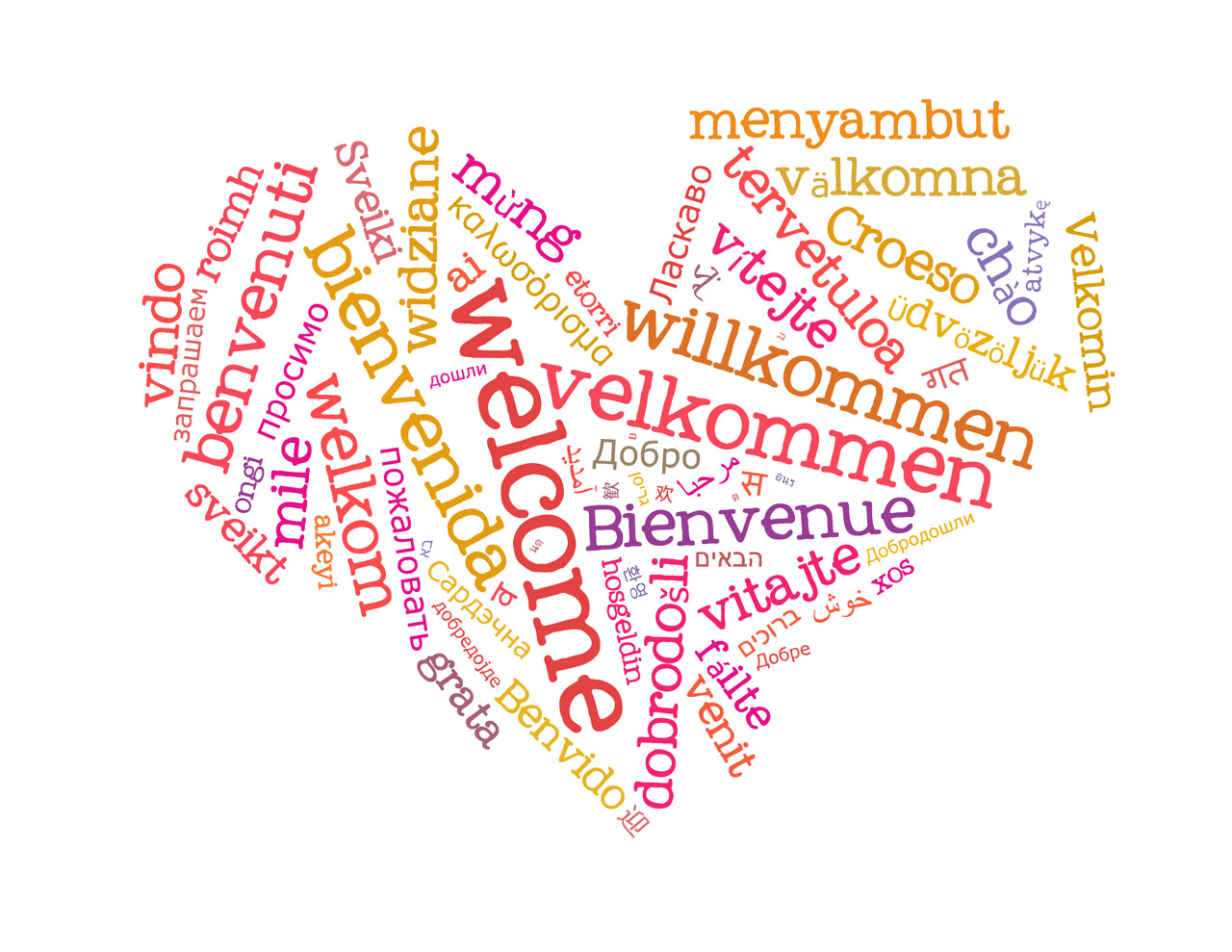 Welcome Prelude  “Spirit of God, Descend Upon Our                    Heart”                   arr. Harold deCou              Call to Worship   Christ  is risen!  He is risen                                                   indeed! (The Doxology)♪ Praise God, from whom all blessings flow; Praise *Him, all creatures here below; Praise *Him above, ye heavenly host; Praise Father, Son, and Holy Ghost.  Amen      (Blue Hymnal No. 592)“Open My Eyes That I May See”      No. 324                                                                                                       (Blue Hymnal) Confession (from BCW) Almighty God, You poured Your Spirit upon gathered disciples creating bold tongues, open ears, and a new community of faith. We confess that we hold back the force of Your Spirit among us. We do not listen for Your word of grace, speak the good news of Your word of grace, speak the good news of Your love, or live as a people made one in Christ. Have mercy on us, O God. Transform our timid lives by the power of Your Spirit, and fill us with a flaming desire to be Your faithful people, doing Your will for the sake of Jesus Christ our Lord.   [silent prayer & reflection; let the Holy Spirit identify                          any sin  that needs confessing - offer it to God & let                     it go]   Assurance of Pardon & Gloria PatriGlory be to the Father, and to the Son, and to the Holy Ghost.  As it was in the beginning, is now, and ever                       shall be, world without end.  Amen. Amen                                     (Blue No. 579)